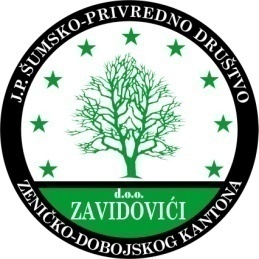 Broj: 81-2/18Zavidovići, 03.10.2018. godine	Na osnovu člana 70. Zakona o javnim nabavkama BiH  (Službeni glasnik BiH broj 39/14,) a u skladu sa preporukom Komisije za javne nabavke date u Zapisniku o pregledu i ocjeni ponuda broj 74-1/18 od 03.10.2018. godine, donosim  slijedeću:O  D  L  U  K  Uo izboru najpovoljnijeg ponuđačaZa najpovoljnijeg ponuđača u postupku javne nabavke broj: 81/18, nabavka LZS – zaštitne kacige Lot-1, Zaštitni šljem sa vizirom, antifonom i vezicom izabire se ponuđač „RM COMPANY“ d.o.o.  Zenica sa ponuđenom cijenom od 12.150,00 KM, bez PDV-a. Za najpovoljnijeg ponuđača u postupku javne nabavke broj: 81/18, nabavka LZS – zaštitne kacige Lot-2, Zaštitni šljem sa vezicom izabire se ponuđač „RM COMPANY“ d.o.o.  Zenica sa ponuđenom cijenom od 1.325,00 KM, bez PDV-a.Odluka stupa na snagu danom donošenja.O  b   r  a  z  l  o  ž  e  n  j  e	Na osnovu konkurentskog javne nabavke broj: 81/18 za nabavku  LZS – zaštitnih kaciga, koji je objavljen je portalu javnih nabavki dana 21.09.2018, broj obavijesti: 360-7-1-75-3-133/18., Komisija za javne nabavke dana 02.10.2018. godine, izvršila je analizu i ocjenu ponude.	Na predmetno javno nadmetanje dostavljena je jedna ponuda i to ponuđača „RM COMPANY“ d.o.o.  Zenica.   	Ponuda je analizirana i ocijenjena te je utvrđeno da je ista kvalificirana. Ponuđač je sačinio ponudu i dostavio dokaze kako je to određeno tenderskom dokumentacijom. Ponuda ponuđača za Lot-1 i Lot – 2. odgovara procijenjenoj vrijednosti ugovora (Procijenjena vrijednost ugovora za LOT-1- je 12.150,00 KM, bez PDV-a, za Lot-2- 1.325,00 KM, bez PDV-a).Imajući u vidu naprijed navedeno, a u skladu sa članom 64. stav 1. toč. b) Zakona o javnim nabavkama BiH, odlučeno je kao u izreci ove odluke.Pouka o pravnom lijeku: Protiv ove odluke može se izjaviti žalba JP “ŠPD-ZDK”  d.o.o. Zavidovići u roku od 5 (pet) dana od dana prijema odluke.DIREKTORJasmin Devedžić, dipl. pravnikDostavlja se:       „RM COMPANY“ d.o.o. Zenica  Portparola/aJAVNO PREDUZEĆEŠUMSKO  PRIVREDNO DRUŠTVOZENIČKO – DOBOJSKOG KANTONAd.o.o. ZAVIDOVIĆI ________________________________Alije Izetbegovića br. 25Tel. 032 877 834; Fax  032 879 029Upisano u Registar Kantonalnog suda u Zenici pod brojem: I-9014, Rješenje  br. U/I  916/04ID br.:        4218431050005PDV b.r:    218431050005     Por. br.:05072148Transakcijski računi:Union banka d.d. Sarajevo   1020320000013296IK banka d.d. Zenica            1340300000062287UniCredit banka Mostar       3384202214508407Raiffeisen banka Sarajevo    1610550016400016 